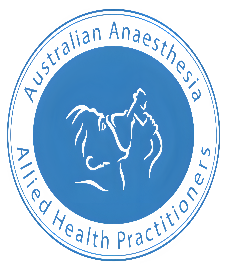 Menu for AAAHP 2023 National Conference Day 1)• On arrivalItems◦ Seasonal whole fruit◦ Freshly brewed coffee, selection of teas, herbal infusions, orangejuice and water.• Morning tea◦ Freshly brewed coffee, selection of teas, herbal infusions, orangejuice and water.▪ Fruit Salad (VEGAN, GF)▪ Shepherds PiesBuffet Lunch Items◦ Freshly brewed coffee, selection of teas, herbal infusions, orangejuice and water.◦ Mains▪ Rolled Pork Belly Porchetta, with Mushroom and VegetableOil (GF)▪ Yellow Sweet Potato Curry, Crispy shallots, Thai basil,Chilli with Coconut Rice. (Vegan, GF)▪ Garden Salad (GF, VEGAN)▪ Caprese SaladDessert:▪ Classic sticky date puddingAfternoon tea◦ Freshly brewed coffee, selection of teas, herbal infusions, orangejuice and water.▪ Scones with Jam & Cream (V)▪ Smoked Salmon & Cream Cheese Bagels       Menu for AAAHP 2023 National Conference Day 2)On arrival◦ Seasonal whole fruit◦ Freshly brewed coffee, selection of teas, herbal infusions, orangejuice and water.Morning tea◦ Seasonal whole fruit◦ Freshly brewed coffee, selection of teas, herbal infusions, orangejuice and water.▪ Blueberry Bagels (V)▪ Sausage RollsBuffet Lunch◦ Seasonal whole fruit◦ Freshly brewed coffee, selection of teas, herbal infusions, orangejuice and water.▪ Homemade Lasagne, cheesy bechamel, ragout withhouse salad▪ Yellow Sweet Potato Curry, Crispy shallots, Thai basil,Chilli with Coconut Rice. (Vegan, GF)▪ Thai Vermicelli Salad (GF)▪ Chickpea, pomegranate, pistachio, mint yoghurt dressing (df)Dessert▪ White chocolate cheesecakeAfternoon tea◦ Seasonal whole fruit◦ Freshly brewed coffee, selection of teas, herbal infusions, orangejuice and water.▪ Passionfruit Curd Tartlets▪ Cheese & Onion Twists (V)